НАКАЗПО ГАННІВСЬКІЙ ЗАГАЛЬНООСВІТНІЙ ШКОЛІ І-ІІІ СТУПЕНІВПЕТРІВСЬКОЇ РАЙОННОЇ РАДИ КІРОВОГРАДСЬКОЇ ОБЛАСТІвід 16 квітня 2019 року                                                                                               № 98с. ГаннівкаПро прийом дітей до 1-х класів у 2019/2020 навчальному роціНа виконання наказу начальника відділу освіти райдержадміністрації від 12 квітня 2019 року № 86 «Про прийом дітей до 1-х класів закладів загальної середньої освіти у 2019/2020 навчальному році» НАКАЗУЮ:1. Заступнику директора з навчально-виховної роботи Ганнівської загальноосвітньої школи І-ІІІ ступенів ГРИШАЄВІЙ О.В., заступнику завідувача з навчально-виховної роботи Володимирівської загальноосвітньої школи І-ІІ ступенів, філії Ганнівської загальноосвітньої школи І-ІІІ ступенів ПОГОРЄЛІЙ Т.М., заступнику завідувача з навчально-виховної роботи Іскрівської загальноосвітньої школи І-ІІІ ступенів, філії Ганнівської загальноосвітньої школи І-ІІІ ступенів БОНДАРЄВІЙ Н.П.:1) забезпечити з 12 квітня 2019 року по 31 травня 2019 року (включно) прийом документів для зарахування дітей до 1-х класів закладів загальної середньої освіти Петрівського району відповідно до Порядку зарахування, відрахування та переведення  учнів до державних та комунальних закладів освіти для здобуття повної загальної середньої освіти, затвердженого наказом Міністерства освіти і науки України від 16.04.2018 року № 367;2) провести широке інформування громадськості та батьків майбутніх першокласників про:-  порядок прийому дітей до 1-х класів;- територію обслуговування, що закріплена за закладом загальної середньої освіти;- прогнозовану кількість перших класів;3) розмістити інформацію підпункту 2 пункту 1 даного наказу на веб-сайтах та інформаційних стендах закладів загальної середньої освіти;4) зарахувати всіх учнів до перших класів не пізніше 01 червня 2019 року, якщо кількість поданих заяв не перевищує загальну кількість місць у перших класах;5) до 30 травня 2019 року надати до відділу освіти Петрівської районної державної адміністрації інформацію про кількість заяв для вступу учнів до 1-х класів закладів загальної середньої освіти району. 2. Контроль за виконанням даного наказу покласти на заступника директора з навчально-виховної роботи Ганнівської загальноосвітньої школи І-ІІІ ступенів ЩУРИК О.О., завідувача Володимирівської загальноосвітньої школи І-ІІ ступенів, філії Ганнівської загальноосвітньої школи І-ІІІ ступенів МІЩЕНКО М. І., на завідувача Іскрівської загальноосвітньої школи І-ІІІ ступенів, філії Ганнівської загальноосвітньої школи І-ІІІ ступенів ЯНИШИНА В.М. Директор школи                                                                                          О.КанівецьЗ наказом ознайомлені:                                                                          О.ЩурикО.ГришаєваВ.ЯнишинМ.МіщенкоН.БондарєваТ.Погорєла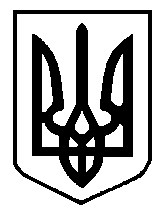 